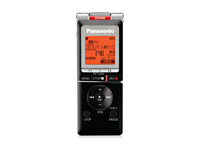 RR-US450Grabadora de Voz Digital con Memoria de 4GBMemoria de 4GB para grabar 1096h 50mEntrada USB (recarga)Compatible con Tarjetas Micro SDGrabación en formato LPCM/MP3Micrófono EstéreoZoom Rec para grabar a largas distanciasRecortador de Ruido